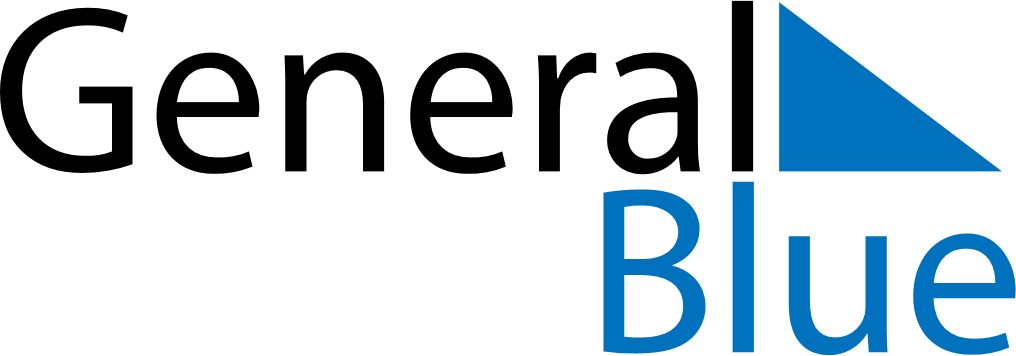 March 2020March 2020March 2020San MarinoSan MarinoSundayMondayTuesdayWednesdayThursdayFridaySaturday12345678910111213141516171819202122232425262728Anniversary of the Arengo293031